Приложение № 1Техническое заданиена поставку сантехнического оборудования для столовой ИПУ РАН1. Объект закупки: поставка сантехнического оборудования для столовой ИПУ РАН (далее – Товар).2. Краткие характеристики поставляемых товаров: в соответствии с Приложением № 1 к Техническому заданию «Сведения о качестве, технических характеристиках товара, его безопасности, функциональных характеристиках (потребительских свойствах) товара, размере, упаковке, отгрузке товара и иные сведения о товаре».Товары должны соответствовать или превышать требования Технического задания по функциональным, техническим, качественным, эксплуатационным и эргономическим показателям, указанным в Приложении №1 к Техническому заданию.ОКПД2:28.14.12.110 - Краны, клапаны для раковин, моек, биде, унитазов, ванн и аналогичная арматура (в ред. Изменения 29/2018 ОКПД 2, утв. Приказом Росстандарта от 10.07.2018 № 406-ст); 23.42.10.130 - Раковины керамические3. Перечень и количество поставляемого товара: в соответствии с приложением № 1 к договору «Спецификация на поставку сантехнического оборудования для столовой ИПУ РАН», являющимся его неотъемлемой частью.4. Общие требования к поставке товаров, требования по объему гарантий качества, требования по сроку гарантий качества на результаты закупки:Поставляемый Товар должен принадлежать Поставщику на праве собственности, не должен быть заложен, являться предметом ареста, свободен от прав третьих лиц, ввезен на территорию Российской Федерации с соблюдением всех установленных законодательством Российской Федерации требований.Поставляемый Товар должен быть новым, не ранее 2019 года выпуска, изготовлен                                    в соответствии со стандартами качества (не бывший в употреблении, в ремонте, в том числе, который не был восстановлен, у которого не была осуществлена замена составных частей, не были восстановлены потребительские свойства). Весь Товар должен быть работоспособен и иметь комплектацию, указанную в Приложение № 1 к Техническому заданию.Поставщик обязан осуществить поставку Товара по адресу Заказчика и в согласованное с Заказчиком время. Выполнение сборки должно осуществляться силами Поставщика или с привлечением третьих лиц за счет Поставщика.Качество поставляемого Товара должно соответствовать стандартам (техническим условиям) и обязательным требованиям, установленными нормативно-техническим актами (СанПиНы, ОСТы, ГОСТы, ТУ, Технические регламенты), другими правилами, подлежащими применению в соответствии с Федеральным законом от 27.12.2002 № 184-ФЗ «О техническом регулировании» и иным стандартам, согласованным Сторонами в Техническом задании и/или Спецификации.Товар должен поставляться в упаковке и/или таре, обеспечивающей его сохранность, при перевозке тем видом транспорта, который используется для доставки Товара Заказчику, погрузо-разгрузочных работах и хранении в условиях воздействия климатических факторов (температура, влажность, осадки), соответствующих тому времени года, в которое осуществляется поставка.Требования к упаковке Товара должны соответствовать Решению Комиссии Таможенного союза от 16.08.2011 № 769 «О принятии технического регламента Таможенного союза «О безопасности упаковки», ГОСТ 17527-2014 «Упаковка. Термины и определения».На упаковке (таре) должна быть маркировка, необходимая для идентификации грузоотправителя (Поставщика) и грузополучателя (Заказчика), а также содержащая информацию об условиях перевозки, погрузо-разгрузочных работ и хранении Товара.Маркировка Товара должна содержать также информацию о наименовании, виде и сорте Товара, наименовании фирмы-изготовителя, юридическом адресе изготовителя, сроке годности и дате изготовления Товара.Поставщик гарантирует качество и безопасность поставляемого Товара в соответствии с действующими стандартами, утвержденными на соответствующий вид Товара, и наличием сертификатов, обязательных для Товара, оформленных в соответствии с российскими стандартами. Бирки и наклейки на упаковках должны быть четкими, чистыми и хорошо читаемыми. Производственные коды на Товаре должны совпадать с производственными кодами на упаковке.В случае форс-мажорных обстоятельств, замедляющих ход исполнения условий договора против установленного срока, Поставщик обязан немедленно поставить в известность Заказчика.Поставщик несет полную ответственность за надлежащее качество поставляемого Товара.Срок и объем гарантии на поставляемые Товары должны быть согласно гарантии завода-изготовителя (производителя Товара), но не менее 12 месяцев с момента поставки Товаров. Гарантийный срок на Товар начинается с момента подписания Заказчиком Акта приемки-передачи Товара.Поставщик несет полную ответственность за надлежащее качество поставляемого Товара на весь гарантийный срок качества по специализации поставляемых Товаров при условии его правильного хранения и использования (эксплуатации) Заказчиком.Наличие гарантии качества удостоверяется выдачей Поставщиком гарантийного талона (сертификата) или проставлением соответствующей записи на маркировочном ярлыке поставленного Товара.Товар должен иметь сертификаты или санитарно-гигиенические заключения и иные документы, подтверждающие качество Товара, оформленные в соответствиис законодательством Российской Федерации.Поставляемые Товары должны быть экологически чистыми, безопасными для здоровья человека.Поставляемый Товар должен соответствовать требованиям по обеспечению национальной безопасности Российской Федерации и защите граждан Российской Федерации от преступных и противоправных действий.Поставляемый Товар должен быть надлежащего качества подтвержденными сертификатами соответствия системы сертификации Госстандарта России или декларациями о соответствии санитарно-эпидемиологическими заключениями Федеральной службы по надзору в сфере защите прав потребителей (если законодательством Российской Федерации установлены обязательные требования к сертификации данного вида продукта).Поставляемый Товар должен соответствовать требованиям:- Постановлению Правительства РФ от 01.12.2009 № 982 «Об утверждении единого перечня продукции, подлежащей обязательной сертификации, и единого перечня продукции, подтверждение соответствия которой осуществляется в форме принятия декларации о соответствии»;- ГОСТ 15167-93 «Изделия санитарные керамические. Общие технические условия»;- ГОСТ 25809-2019 «Смесители и краны водоразборные. Типы и основные размеры».5. Сроки выполнения работ, оказания услуг и поставки товаров, календарные сроки начала и завершения поставок, периоды выполнения условий договора: срок поставки Товара в течение 14 (четырнадцати) календарных дней с даты заключения договора. 6. Порядок выполнения работ, оказания услуг, поставки товаров, этапы, последовательность, график, порядок поэтапной выплаты авансирования, а также поэтапной оплаты исполненных условий договора: в соответствии с условиями договора.7. Качественные и количественные характеристики поставляемых товаров, выполняемых работ, оказываемых услуг: Согласно требований Технического задания, Сведений о качестве, технических характеристиках товара, его безопасности, функциональных характеристиках (потребительских свойствах) товара, о размере, об упаковке, отгрузке товара и иные сведения о товаре (Приложение № 1 к Техническому заданию) и Спецификации на поставку сантехнического оборудования для столовой ИПУ РАН (Приложение № 1 к договору).Приложение №1 к Техническому заданиюна поставку сантехнического оборудования для столовой ИПУ РАНСведений о качестве, технических характеристиках товара, его безопасности, функциональных характеристиках (потребительских свойствах) товара, размере, упаковке, отгрузке товара и иных сведений о товаре№ п/пНаименование товараУказание на товарный знак (модель, производитель) / страна происхождения товараТехнические характеристикиТехнические характеристикиТехнические характеристики№ п/пНаименование товараУказание на товарный знак (модель, производитель) / страна происхождения товараТребуемый параметрТребуемое значениеЗначение, предлагаемое участником1234561Смеситель для кухонной мойки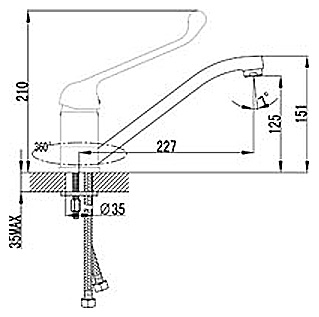 28.14.12.110 - Краны, клапаны для раковин, моек, биде, унитазов, ванн и аналогичная арматура МодельLEMARK PROJECT LM4604C или аналог с характеристиками не хуже1Смеситель для кухонной мойки28.14.12.110 - Краны, клапаны для раковин, моек, биде, унитазов, ванн и аналогичная арматура Назначениес удлиненным рычагом для кухонной мойки1Смеситель для кухонной мойки28.14.12.110 - Краны, клапаны для раковин, моек, биде, унитазов, ванн и аналогичная арматура Типоднорычажный1Смеситель для кухонной мойки28.14.12.110 - Краны, клапаны для раковин, моек, биде, унитазов, ванн и аналогичная арматура Расположения рычагасверху1Смеситель для кухонной мойки28.14.12.110 - Краны, клапаны для раковин, моек, биде, унитазов, ванн и аналогичная арматура Материал корпусалатунь1Смеситель для кухонной мойки28.14.12.110 - Краны, клапаны для раковин, моек, биде, унитазов, ванн и аналогичная арматура Покрытиехром1Смеситель для кухонной мойки28.14.12.110 - Краны, клапаны для раковин, моек, биде, унитазов, ванн и аналогичная арматура Длина  излива, смне менее 21 и не более 311Смеситель для кухонной мойки28.14.12.110 - Краны, клапаны для раковин, моек, биде, унитазов, ванн и аналогичная арматура Высота излива, смне менее 12,5 и не более 221Смеситель для кухонной мойки28.14.12.110 - Краны, клапаны для раковин, моек, биде, унитазов, ванн и аналогичная арматура Высота смесителя, смне менее 21 и не более 331Смеситель для кухонной мойки28.14.12.110 - Краны, клапаны для раковин, моек, биде, унитазов, ванн и аналогичная арматура Форма изливатрадиционная1Смеситель для кухонной мойки28.14.12.110 - Краны, клапаны для раковин, моек, биде, унитазов, ванн и аналогичная арматура Вращение изливаповоротный1Смеситель для кухонной мойки28.14.12.110 - Краны, клапаны для раковин, моек, биде, унитазов, ванн и аналогичная арматура Запорный клапанкерамический картридж1Смеситель для кухонной мойки28.14.12.110 - Краны, клапаны для раковин, моек, биде, унитазов, ванн и аналогичная арматура Диаметр картриджа, мм[40]1Смеситель для кухонной мойки28.14.12.110 - Краны, клапаны для раковин, моек, биде, унитазов, ванн и аналогичная арматура Тип подводкигибкая1Смеситель для кухонной мойки28.14.12.110 - Краны, клапаны для раковин, моек, биде, унитазов, ванн и аналогичная арматура Монтаж на мойку1Смеситель для кухонной мойки28.14.12.110 - Краны, клапаны для раковин, моек, биде, унитазов, ванн и аналогичная арматура Отверстие для монтажана 1 отверстие1Смеситель для кухонной мойки28.14.12.110 - Краны, клапаны для раковин, моек, биде, унитазов, ванн и аналогичная арматура Тип крепленияна шпильку1Смеситель для кухонной мойки28.14.12.110 - Краны, клапаны для раковин, моек, биде, унитазов, ванн и аналогичная арматура Диаметр отверстия в мойке, мм[35]1Смеситель для кухонной мойки28.14.12.110 - Краны, клапаны для раковин, моек, биде, унитазов, ванн и аналогичная арматура Комплектация аэратор;керамический картридж 40 мм; гибкая подводка 1/2" 35 см; металлический рычаг, крепления.2Смеситель для раковины28.14.12.110 - Краны, клапаны для раковин, моек, биде, унитазов, ванн и аналогичная арматураСовместимость с позицией 3 (раковина)2Смеситель для раковины28.14.12.110 - Краны, клапаны для раковин, моек, биде, унитазов, ванн и аналогичная арматураТиподнорычажный2Смеситель для раковины28.14.12.110 - Краны, клапаны для раковин, моек, биде, унитазов, ванн и аналогичная арматураРасположения рычагасверху2Смеситель для раковины28.14.12.110 - Краны, клапаны для раковин, моек, биде, унитазов, ванн и аналогичная арматураМатериал корпусалатунь2Смеситель для раковины28.14.12.110 - Краны, клапаны для раковин, моек, биде, унитазов, ванн и аналогичная арматураПокрытиехром2Смеситель для раковины28.14.12.110 - Краны, клапаны для раковин, моек, биде, унитазов, ванн и аналогичная арматураДлина  излива, смне менее 13 и не более 172Смеситель для раковины28.14.12.110 - Краны, клапаны для раковин, моек, биде, унитазов, ванн и аналогичная арматураВысота смесителя, смне менее 10 и не более 142Смеситель для раковины28.14.12.110 - Краны, клапаны для раковин, моек, биде, унитазов, ванн и аналогичная арматураФорма изливатрадиционная2Смеситель для раковины28.14.12.110 - Краны, клапаны для раковин, моек, биде, унитазов, ванн и аналогичная арматураВращение изливаповоротный2Смеситель для раковины28.14.12.110 - Краны, клапаны для раковин, моек, биде, унитазов, ванн и аналогичная арматураЗапорный клапанкерамический картридж2Смеситель для раковины28.14.12.110 - Краны, клапаны для раковин, моек, биде, унитазов, ванн и аналогичная арматураДиаметр картриджа, мм[40]2Смеситель для раковины28.14.12.110 - Краны, клапаны для раковин, моек, биде, унитазов, ванн и аналогичная арматураТип подводкигибкая2Смеситель для раковины28.14.12.110 - Краны, клапаны для раковин, моек, биде, унитазов, ванн и аналогичная арматураМонтаж на раковину2Смеситель для раковины28.14.12.110 - Краны, клапаны для раковин, моек, биде, унитазов, ванн и аналогичная арматураОтверстие для монтажана 1 отверстие2Смеситель для раковины28.14.12.110 - Краны, клапаны для раковин, моек, биде, унитазов, ванн и аналогичная арматураТип крепленияна шпильку2Смеситель для раковины28.14.12.110 - Краны, клапаны для раковин, моек, биде, унитазов, ванн и аналогичная арматураДиаметр отверстия в мойке, мм[35]2Смеситель для раковины28.14.12.110 - Краны, клапаны для раковин, моек, биде, унитазов, ванн и аналогичная арматураКомплектация аэратор;керамический картридж 40 мм; гибкая подводка 1/2" 50 см; металлический рычаг, крепления.3Раковина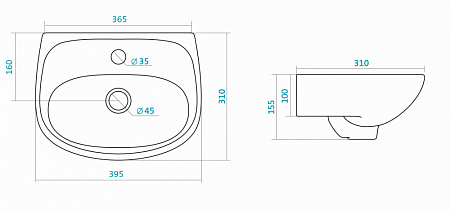 23.42.10.130 - Раковины керамическиеМодельSANTEK АНИМО 40 или аналог с характеристиками не хуже3Раковина23.42.10.130 - Раковины керамическиеТип крепленияподвесная (к стене)3Раковина23.42.10.130 - Раковины керамическиеФорма полукруглая3Раковина23.42.10.130 - Раковины керамическиеМатериалфаянс или фарфор3Раковина23.42.10.130 - Раковины керамическиеКоличество отверстий под смеситель[1]3Раковина23.42.10.130 - Раковины керамическиеРасположение смесителяпосередине3Раковина23.42.10.130 - Раковины керамическиеОтверстие для переливаналичие3Раковина23.42.10.130 - Раковины керамическиеДиаметр сливного отверстия, ммне менее 40 и не более 453Раковина23.42.10.130 - Раковины керамическиеШирина, смне менее 35 и не более 403Раковина23.42.10.130 - Раковины керамическиеГлубина, смне менее 30 и не более 353Раковина23.42.10.130 - Раковины керамическиеВысота, смне менее 15 и не более 203Раковина23.42.10.130 - Раковины керамическиеЦветбелый